SOLUTIONS FOR AQUATIC BIODIVERSITY & SUSTAINABLE AGRICULTURE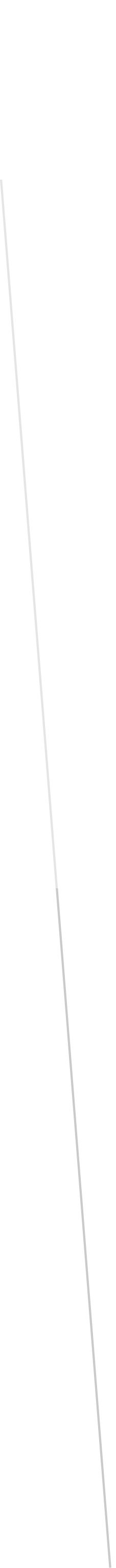 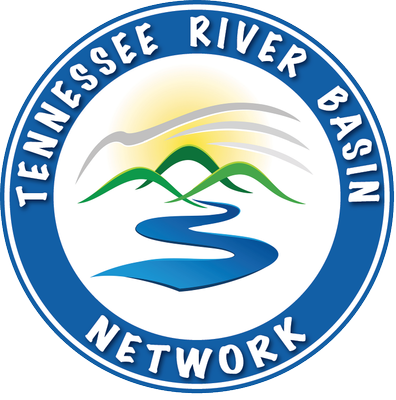 Date: March 15th, 2021Time: 1:00pm – 3:00pm CSTLocation: TN NRCS Area 1 - Virtual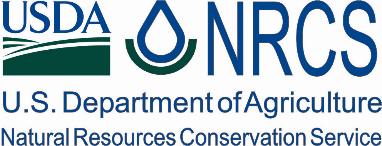 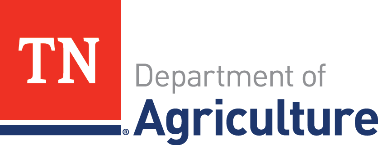 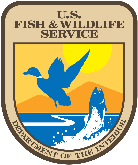 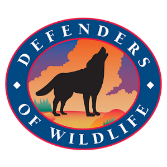 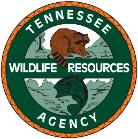 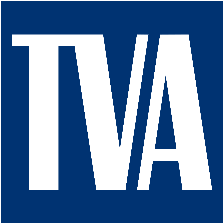 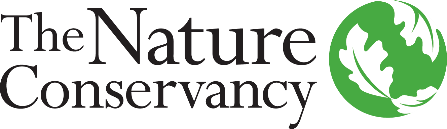 TimeTopic  1:00 PMWelcome   1:10 PMIntroductions  1:20 PMUnique Species and Habitats of Area 1  1:35 PMThreats & Stressors  1:55 PMTechnical Resources and Effective Action  2:15 PMLandowner Communication  2:30 PMPartnership  2:50 PMMeeting Close  3:00 PMAdjournment